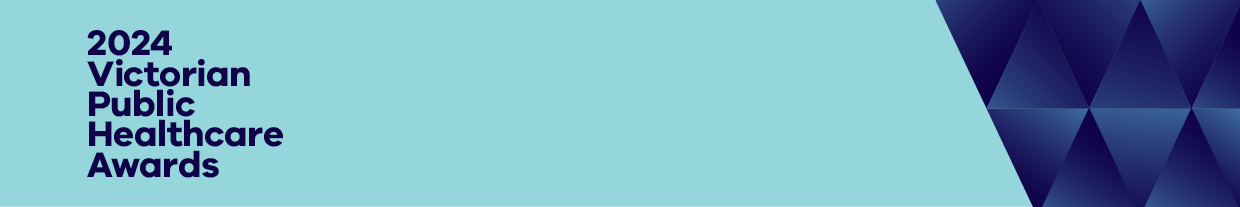 SummaryWhen making your entry in Award Force you will be asked to provide a brief (max. 100 words) summary of the impact the nominated volunteer/team has had on Victorian public healthcare.The summary should be suitable for the general public and written from a third-person perspective. Should you be a finalist, this summary will be used in our communications. Note: This will not be assessed or scored as part of your entry.2024 Victorian Public Healthcare Awards Volunteer Award criteriaCategory 19 - Health Volunteer Team of the YearRecognising outstanding contributions from any kind of volunteer team. Nominated teams must:have undertaken voluntary work or a volunteer activity in a Victorian government-funded healthcare organisation, or an organisation delivering public health programs, in the previous 12 months (i.e. 8 April 2023 – 7 April 2024) that satisfies: Volunteering Australia’s definition of volunteering, being “time willingly given for the common good and without financial gain” as set out on the Volunteering Australia website https://www.volunteeringaustralia.org/resources/definition-of-volunteering, and the criteria of the selected award categoryCriteria questionScoring criteriaGuidance notesWeightAbout the team Volunteer commitment   To what extent does the team demonstrate a commitment to volunteer activities that benefit consumers, patients, the health service and/or community?    1  Reason for nomination   Enhancing care   Has the team committed a range of skills and expertise to benefit consumers, patients, the health service and/or community?   To what extent has the team’s work been exceptional or gone above and beyond to enhance the care or wellbeing of patients or the community?   Has the team made a difference?   3  Benefits to the community   Benefits to the community   To what extent has the health service, patients and the community benefited from the contribution made by the team?    Has the team made a significant impact on the patients, families or community?    2  Innovation and excellence   Innovation and excellence   Are new, creative or innovative methods or approaches to volunteering or healthcare demonstrated in the nomination?   Has the team demonstrated the best possible care or service to clients, patients or the community?   3  To receive this document in another format, email the Victorian Public Healthcare Awards Team <healthcareawards@health.vic.gov.au>.Authorised and published by the Victorian Government, 1 Treasury Place, Melbourne.© State of Victoria, Australia, Department of Health, March 2024.Available at the Victorian Public Healthcare Awards website <https://www.health.vic.gov.au/VPHAwards>.